Цілі навчальної дисципліниМетою дисципліни є формування системи теоретичних знань із застосування інструментарію управління якістю на підприємствах у сфері туризму, а також набуття практичних навичок розроблення ділових і конгресових турів. Особлива увага приділяється застосуванню теорії та методології проектування конгресних  та ділових турів як засобу досягнення комерційних успіхів підприємства у сфері туризму на основі ефективного використання його потенціалу з орієнтацією на споживача в умовах конкурентного середовища Завдання: вивчення понятійно-категоріального апарату дисципліни; розглянути діловий туризм як багатогранне явище сучасного світу; проаналізувати основні типи та види конгресого та ділового туризму як сфери діяльності; дослідити історію зародження та етапи розвитку ділового туризму в світі та Україні; проаналізувати основні нормативно-правові засади створення та функціонування підприємств конгресого та ділового туризму; розглянути сучасну просторову структуру конгресого та ділового туризму; набуття практичних навичок щодо виявлення та використання рекреаційних ресурсів для розвитку конгресних  та ділових турів на глобальному, регіональному і місцевому споживчому рівні; формування вмінь проектування туру, розробленого для фахівців, які працюють в  соціокультурній галузі.Перелік темЗмістовий модуль № 1.  «Конгресний та діловий туризм в парадигмі постіндустріального суспільства»1.1.  Місце конгресного та ділового туризму в туристичній індустрії. Класифікація ділового туризму.1.2. Історія розвитку ділового  туризму в світі. Специфіка  сучасних видів ділового туризму1.3. Рекреаційні ресурси та інфраструктура конгресного та ділового туризму. Географія центрів ділового туризму   1. 4. Поняття "конгресно-виставковий туризм", його особливості та функції. Сегментація ринку конгресно-виставкового  туризму               Змістовий модуль № 2. «Технології організації ділових турів»2.1. Специфіка інсентив-туризму.   Роль культурної спадщини у формуванні програм інсентив-турів                      2.2. Світовий досвід організації корпоративних подорожей.  Специфіка проектування  ділового туру   2.3. Тенденції розвитку ділового туризму в Україні, його особливості та ресурсна база.2.4. Технології використання квест-екскурсій для організації  "Team-building" - командозгуртовуючих тренінгів  Рекомендована література та інформаційні ресурсиОсновна 1. Андренко І. Б.  Діловий туризм: навч. посібник. Харків.нац. ун-т міськ. госп-ва ім. О. М. Бекетова.  Харків: ХНУМГ, 2014. 165 с.  2. Бейдик О. О. Рекреаційні ресурси України : навч. посібник.  Київ: Альтерпрес. 2009.  400 с. 3.Ващенко Н. П. Рекреаційні комплекси світу: опорний конспект Київ: КНТЕУ. 2004.  205 с. 4. Гасиев М.П. Основы делового туризма и индустрии MICE в России и за рубежом: сравнение и тенденции. Москва, 2014.  145 с. 5. Кузик С.П. Географія туризму: навч. посіб. Київ: Знання, 2011.  271 с.6. Петрова І. В. Дозвілля в зарубіжних країнах : підручник.  Київ: Кондор.  2005 408 с.7. Слука H.A. Глобальные города как центры международного туризма. Москва: «Пресс-Соло». 2005. 167 с.8. Сучасні різновиди туризму: навч. посіб. Кляп М.П., Шандор Ф.Ф.  Київ: Знання, 2011.  334 с.9. Федорченко В.К. Теоретичні та методичні засади підготовки фахівців для сфери туризму.  Київ : Слово, 2004 .  471 с.Допоміжна:10.Алексеев С.П. Выставочная деятельность: лидерство и Marketing Mix в цифровую эпоху // Инициативы XXI века. Всероссийский научный и общественно-просветительский журнал. URL: http://www.ini21.ru/ about/11.Андрущенко Д.С. Діловий туризм в Україні: основні проблеми розвитку та шляхи вирішення// Матеріали всеукраїнської науково-практичної конференції "Актуальні проблеми управління соціально-економічними системами" (м. Луцьк, 8.12.2016 р.) Луцьк: Луцький НТУ, 2016. Ч.3. 656 с.  С.24-25.12.Безуглий В.,  Білозоров А. Сучасні тенденції розвитку ділового туризму в країнах Європейського Союзу //  Вісник Львівського університету. Серія міжнародні відносини. 2012. Випуск 29 ч.1.C. 9–1313.Білецька, І. Діловий туризм у контексті розвитку міжнародного туризму. Журнал Європейської економіки. - Тернопіль, 2011.  № 2.  С. 178-187.14.Биржаков М.Б., Иванова Л.И. Теория и практика конгрессно-выставочного туризма. Туристские фирмы, 2004, № 33 (1).  С. 110-131.15.Борисова О.В. Перспективы развития инсентив-туризма URL: https://cyberleninka.ru/article/n/perspektivy-razvitiya-insentiv-turizma (дата обращения: 12.10.2018).16.Вильчинская-Бутенко М. Э. Современные тенденции организации корпоративного досуга за рубежом. Вестник СПбГУК. 2012. №1. URL: https://cyberleninka.ru/article/n/ sovremennye-tendentsii-organizatsii-korporativnogo-dosuga-za-rubezhom (дата обращения: 05.10.2018).17.Вовк Л.П. Перспективи розвитку ділового туризму в Україні //Матеріали IV Всеукраїнської науково-практичної конференції «Сучасні проблеми і перспективи економічної динаміки» (м. Умань, 30 листопада - 1 грудня 2017 р.) Умань: ВПЦ «Візаві», 2017.  364 с.  C.270-271.18.Все тонкости грамотного корпоративного тимбилдинга: идеи для сценария и советы по организации. URL:https://life4joy.ru/prazdnik-v-ofise/timbilding/variantyi-motivatsionnyih-stsenariev.html  19.Гацулин А.М. Выставочная деятельность как элемент MICE-индустрии туризма. Вестн. Нац. акад. туризма. 2006.  № 1.  С. 40-41.20.Гошовский И. Корпоративный туризм: работать, отдыхая.  Украинский туризм. 2008.  № 5. С.50-54.21.Дзюбленко, І. М. Зародження та розвиток ділового туризму у світі: історична ретроспектива. Науковий часопис Національного педагогічного університету імені М. П. Драгоманова. Серія 6: Історичні / М-во освіти і науки України, Нац. пед. ун-т ім. М. П. Драгоманова. - Київ : Вид-во НПУ ім. М. П. Драгоманова, 2014. - Вип. 12.  С. 216-22022. Дехтяр Н.А. Тенденції розвитку світового ринку ділового туризму. Проблеми економіки № 1, 2014. С.43-51 URL:http://www.problecon.com/ export_pdf/problems-of-economy-2014-1_0-pages-43_51.pdf23.Дрогомирецька М.І. Перспективи розвитку ділового туризму в умовах глобалізації.  Вісник Одеського національного університету. Економіка.  Одеса: Вид-во ОНУ ім. І.І. Мечнікова, 2014.  Т. 19, Вип. 3/1.  С. 57-60.24.Зима О. Г., Кузьминчук Н.В. Інсентив-туризм як приклад успішного менеджменту організацій.  Економічна стратегія і перспективи розвитку сфери торгівлі та послуг.  2012.  Вип. 1 (2). С. 275-282.25.Елизаров А. Тенденции развития мирового рынка делового туризма. Региональная экономика и управление: электрон. научн. журнал, № 3, 2013 г. URL: https://www.marketing.spb.ru/mr/travel/ business_travel_market.htm? printversion26.Коваль О.А., Васьковська І.І. Системний аналіз ділових послуг в Україні та аргументація створення бізнес-готелей в столиці.  URL:http://www.sworld.com.ua/konferm2/31.pdf27.Конон П.С. Міжнародний бізнес-туризм: Інтерпретація дефініції та перспективи розвитку у ХХІ ст. Вісник ДНУ. Серія: Світове господарство і міжнародні економічні відносини, 2012, вип.4.  С. 89-98.28.Корсак Р. В. Тенденції розвитку ділового туризму у світі https://dspace.uzhnu.edu.ua/.../Діловий%20туризм%20у%20світі.doc29.Котлик О. С. Квест-туры как инновационные технологии в деловом туризме // Сборник научных трудов Sworld : по материалам междунар. науч.-практ. конф.  2010.  Т. 2, № 2. С. 67-68.30.Красовская Н.А. Генезис конгрессного туризма и факторы, определяющие его развитие.  Экономический журнал. 2016. №2 (42). С. 79-85.31.Критсотакис Я.Г. Торговые ярмарки и выставки: техника участия и коммуникации / пер. с греч. М.: Ось-89. 1997. 224 с.32.Кузнецова О. И. Аспекты MICE-туризма и его организации.  Сервис в России и за рубежом. 2014. №2 (49). URL: https://cyberleninka.ru/article/n/aspekty-mice-turizma-i-ego-organizatsii (дата обращения: 05.10.2018).33.Кулініч Т.В. Вплив ділового туризму на ефективне управління організацією. Економіка і суспільство Випуск # 5 / 2016   с. 175-18034.Маклашина Л.Р. Деловой туризм – инструмент продвижения индустрии туризма //Материалы международной научной конференции "Актуальные вопросы экономических наук" (г. Уфа, октябрь 2011 г.)  Уфа: Лето, 2011.  С.122-125.35.Максимюк М.Н. Оценка состояния и перспективы развития делового туризма в Украине. Культура народов Причерноморья.  2012. №234.  С.67-70.36.Музичка Є. О., Петренко  В. А. Стан і тенденції розвитку ділового туризму в Україні Економiка та держава № 1/2018 с.55-60 URL:http://www.economy.in.ua/pdf/1_2018/12.pdf 37.Нікітенко С.І. Діловий туризм в Україні: проблеми та перспективи розвитку. Наукові праці. Том 52. Вип. 39.  С.139-143.38.Пандяк І. Сучасний стан та проблеми розвитку бізнес-готелів в Україні. Вісник Львів. ун-ту. 2008. Вип.24.  С.224-229.39. Подчаха О. Ю. Перспективи розвитку ділового туризму в країнах Європи //Матеріали ІІІ міжнародної науково-практичної конференції "Індустрія гостинності в країнах Європи". - 4-6 грудня 2009 р. Сімферополь: ВіТроПринт, 2009.  176 с. С.51-53.40. Прохорчук І.В. Теоретичні аспекти розвитку міжнародного ділового туризму в Україні. Актуальні проблеми міжнародних відносин. Випуск 110 (Частина ІІ), 2012 с.116-123 file:///C:/Users/alexe/Downloads/461-1744-1-PB.pdf41.Рицци В.В. Сущность и особенности делового туризма. Гуманитарное знание. Выпуск № 2. СПб.: Издательство «АСТЕРИОН», 2006. С. 78-95.42.Роздольская И. В. Информативно-целевое назначение конгрессно-выставочного туризма в новой реальности развития региона. Сервис в России и за рубежом. 2017. №1 (71). URL: https://cyberleninka.ru/article/n/informativno-tselevoe-naznachenie-kongressno-vystavochnogo-turizma-v-novoy-realnosti-razvitiya-regiona (дата обращения: 05.10.2018).43.Романова И.М., Левченко И.Н. Классификация и характеристика факторов, влияющих на формирование и развитие выставочно-конгрессной деятельности. Региональная экономика: теория и практика. 2014. №21.URL: https://cyberleninka.ru/article/n/klassifikatsiya-i-harakteristika-faktorov-vliyayuschih-na- formirovanie-i-razvitie-vystavochno-kongressnoy-deyatelnosti (дата обращения: 05.10.2018).44.Свистунов А.В., Афанасьева Н.В. Квест-экскурсия как инновационное направление развития регионального туризма. Современные научные исследования и инновации. 2015. № 11 URL:http://web.snauka.ru/issues/2015/11/5898146. Титова Н.В. Діловий туризм в Україні: основні проблеми розвитку та шляхи їхнього вирішення. Економіка і менеджмент культури. - 2013. - №1. - C.67-74.47.Уліганець С.І., Дмитрук О.Ю., Стригун О.Г. Перспективи розвитку ділового туризму.  Географія та туризм: наук. збірник / Ред. кол.: Я.Б. Олійник (відп. ред.) та ін.  Київ: Альтерпрес, 2010.  Вип. 6. С. 117-122.48. Фрей Л.В. Стан і проблеми розвитку ділового туризму: зарубіжний і вітчизняний досвід. Глобальні та національні проблеми економіки. Випуск 15. 2017 с.31-35 URL:  http://global-national.in.ua/archive/15-2017/8.pdf49. Черепанова А.В., Галасюк С.С. Бізнес-готель як елемент інфраструктури ділового туризму// Розвиток сталого туризму: виклики і можливості для туристичного та готельно-ресторанного бізнесу: матеріали круглого столу та студентської науково-практичної конференції (м. Одеса, 12 квітня 2017 р.) /Одеський національний економічний університет.  Одеса: ОНЕУ, 2017.  С. 162—166.Публікації науково-педагогічного працівника за темою навчальної дисципліни.Основна 1.Актуалізація культурної спадщини як ресурс модернізації та розвитку сучасних туристичних дестинацій. Мистецтвознавчі записки:: Зб. наук. праць. Вип. 35. Київ : ІДЕЯ ПРИНТ, 2019. 370 с. С.49-532. Дистанційний курс з дисципліни «Організація конгресного і ділового туризму» (електронний варіант)Додаткова 1. Використання народних обрядових  свят в   подієвому туризмі.  Міжнародний вісник: культурологія, філологія, музикознавство. К.: Міленіум,  2016. Вип.II (7).  С.35-402. Потенціал  використання древніх  календарно – астрономічних  об’єктів       в контексті    розробки туристичних маршрутів. Актуальні проблеми історії, теорії та практики художньої культури:[зб.наук.праць; вип..XXXVII].  К.: Міленіум,  2016.  С.12-19.3. Інноваційні підходи до моделювання напрямів розвитку рекреаційної діяльності на територіях дендрологічних парків. Мистецтвознавчі записки: Зб. Наук. Праць.-Вип. 31  К.: Міленіум,  2017   С.144-1514.Технології розвитку критичного мислення в процесі підготовки  спеціалістів індустрії дозвілля. Всеукраїнська науково-теоретична конференція «Перші наукові читання        присвячені  памяті  докто-ра історичних на-ук,професора О.І.Путра»(Київ,19-20 бе-резня 2014 )Посилання на сайти 1.Діловий туризм. URL:http://vseoturizme.com/uk/delovoy-turizm/74-razvitije.html. 2.Діловий туризм - ефективний інструмент розвитку бізнесу URL:https://ukr.media/business/1810/.3.Конференц-сервис в Украине URL:http://conference-service.com.ua/4.Національний комплекс "Експоцентр України" (ВДНГ) - URL:http://www.expocenter.com.ua/ua/about_expocenter/expocenter_segodnya/.5. Офіційний сайт Асоціації ділового туризму України URL: http://www.mice.com.ua6.Офіційний сайт Всесвітньої туристської організації – UNWTO. Project on Macroeconomic Indicators for the Analysis of Tourism URL: https://s3-eu-west1.amazonaws.com/storageapi/sites/all/ files/pdf/macro_indicators.pdf.7.Офіційний сайт Міжнародної асоціації конгресів і конференцій (International Congress and Convention Association) URL:http://www.iccaworld.com8.Офіційний сайт Всесвітньої ради ділових подорожей і туризму URL: http://www.wttc.org/site_media/ uploads/downloads/Durban_Communique.pdf9.Офіційний сайт Світової асоціації ділового туризму (Global Business Travel Association) URL:http://www.gbta.org/Pages/default.aspx10.Специфіка ділового туризму URL:http://ukrarticles. pp.ua/turizm/9080-specifika-delovogo-turizma.html.11.Тім-білдінг URL:http://trident. travel/mice/tim-bilding/.Технічне й програмне забезпечення /обладнанняНоутбук або персональний комп’ютер з підключенням до Інтернетдля: -комунікації та опитувань; -виконання домашніх завдань; -виконання завдань самостійної роботи; -проходження тестування (поточний, модульний, підсумковий контроль).Програмне забезпечення для роботи з освітнім контентом дисципліни та виконання передбачених видів освітньої діяльності.ВИДИ ТА МЕТОДИ НАВЧАННЯ І ОЦІНЮВАННЯМЕТОДИ НАВЧАННЯМН1 – словесний метод (лекція, дискусія, співбесіда тощо); МН2 – практичний метод (практичні заняття); МН3 – наочний метод (метод ілюстрацій і метод демонстрацій);МН4 – робота з навчально-методичною літературою (конспектування, тезування,  складання реферату);МН5 – відеометод у сполученні з новітніми інформаційними технологіями та комп'ютерними засобами навчання (дистанційні, мультимедійні);МН6 –самостійна робота (розв’язання завдань); МН7 – індивідуальна науково-дослідна робота.МЕТОДИ ОЦІНЮВАННЯ РЕЗУЛЬТАТІВ НАВЧАННЯМО2 –усне або письмове опитування МО4 –тестування;МО5 – командні проєкти; МО6 – реферати;МО7 – презентації результатів виконаних завдань та досліджень; МО9 – захист практичних робіт; МО10 –залік.РОЗПОДІЛ БАЛІВ, ЯКІ ОТРИМУЮТЬ ЗДОБУВАЧІ ВИЩОЇ ОСВІТИ ПРИ ВИВЧЕННІ ДИСЦИПЛІНИ«Організація конгресного і ділового туризму»СИСТЕМА ТА КРИТЕРІЇ ОЦІНЮВАННЯРезультат освітньої діяльності здобувача вищої освіти оцінюється згідно Положення про систему забезпечення якості освітньої діяльності та якості вищої освіти НАКККіМ за такими рівнями та критеріями:Підсумкова (загальна) оцінка з навчальної дисципліни є сумою рейтингових оцінок (балів), одержаних за окремі оцінювані форми навчальної діяльності: поточне та підсумкове оцінювання рівня засвоєння теоретичного матеріалу під час аудиторних занять та самостійної роботи (модульний контроль); оцінка (бали) за практичну діяльність; оцінка за ІНДЗ; оцінка (бали) за участь у наукових конференціях, олімпіадах, підготовку наукових публікацій тощо.Залік виставляється за результатами поточного модульного контролю, проводиться по завершенню вивчення навчальної дисципліни.ПОЛІТИКА ДИСЦИПЛІНИПри організації освітнього процесу здобувачі вищої освіти, викладачі, методисти та адміністрація діють відповідно до: Положення про організацію освітнього процесу Національної академії керівних кадрів культури і мистецтв, Кодексу академічної доброчесності Національної академії керівних кадрів культури і мистецтв, Положення про систему забезпечення якості освітньої діяльності та якості вищої освіти Національної академії керівних кадрів культури і мистецтв, Положення про проведення практики студентів бакалаврського та магістерського рівнів Національної академії керівних кадрів культури і мистецтв, Системи внутрішнього забезпечення якості освітньої діяльності та якості вищої освіти.Кожен викладач ставить здобувачам вищої освіти систему вимог та правил поведінки здобувачів вищої освіти на заняттях, доводить до їх відома методичні рекомендації щодо виконання різних видів робіт. При цьому обов’язково враховуються присутність на заняттях та активність під час практичного заняття; (не)допустимість пропусків та запізнень на заняття; користування мобільним телефоном, планшетом чи іншими мобільними пристроями під час заняття; несвоєчасне виконання поставленого завдання тощо.ПОЛІТИКА ДОБРОЧЕСНОСТІЗдобувач вищої освіти виконуючи самостійну або індивідуальну роботу повинен дотримуватись політики доброчесності. У разі наявності плагіату в будь-яких видах робіт здобувача вищої освіти він отримує незадовільну оцінку і повинен повторно виконати завдання, які передбачені у силабусі.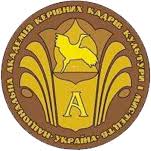 Інститут практичної культурології та арт-менеджментуКафедра арт-менеджменту та івент-технологійОсвітньо-професійна програма  «Крос-культурний менеджмент»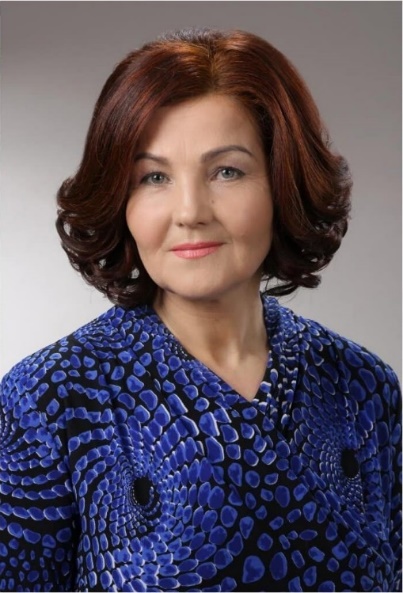 ШЕВЧЕНКО НАТАЛІЯ ОЛЕКСАНДРІВНАкандидат історичних наук, доцентПрофайл викладача на сайті кафедри, в соцмережі: https://nakkkim.edu.ua/instituti/institut-praktichnoji-kulturologiji-ta-art-menedzhmentu/kafedra-art-menedzhmentu-ta-ivent-tekhnologij E-mail викладача: nshevchenko@dakkkim.edu.ua СИЛАБУС навчальної дисципліни«Організація конгресного і ділового туризму»СИЛАБУС навчальної дисципліни«Організація конгресного і ділового туризму»Рівень вищої освітиМагістрСкладова навчального плану (обов’язкова, вибіркова)ВибірковаЗагальна кількість кредитів та кількість годин для вивчення дисципліни4 кредита /120 годинВид підсумкового контролюДиференційований залікПосилання на освітній контент дисципліни в CMS Moodle (за наявності) або на іншому ресурсіСтворити і дати посиланняМова викладанняукраїнськаКод компетентності (згідно ОПП)Назва компетентностіКод програмного результату навчанняНазва програмного результату навчанняМетоди навчанняМетоди оцінювання результатів навчанняЗК  2ЗК 3ЗК6.Здатність проведення досліджень на відповідному рівні.Здатність генерувати нові ідеї (креативність).Здатність працювати в міжнародному контексті.ПР1   Відшуковувати, аналізувати та оцінювати інформацію, необхідну для постановки і вирішення як професійних завдань так і особистісного розвитку.МН7 – індивідуальна науково-дослідна робота.МО4 –тестування;ЗК  2ЗК 3ЗК6.Здатність проведення досліджень на відповідному рівні.Здатність генерувати нові ідеї (креативність).Здатність працювати в міжнародному контексті.ПР3ПР7Вміти збирати та інтегрувати докази власної дослідницької позиції, обґрунтовувати результати соціокультурних практик, презентувати і відстоювати власну думку щодо результатів досліджень та інновацій.Розуміти і застосовувати сучасні світові соціокультурні практики.МН2 – практичний метод (практичні заняття);МН1 – словесний метод (лекція, дискусія, співбесіда тощо);МН6 –самостійна робота (розв’язання завдань);МО5 – командні проєкти;МО9 – захист практичних робіт;МО7 – презентації результатів виконаних завдань та дослідженьСК1.СК2.СК10Здатність визначати напрями досліджень для розвитку соціокультурної діяльності.Здатність до практичної адаптації науково-обґрунтованих соціокультурних практик в їх глобальному, глокальному і локальному вимірах.Здатність до прогностичної та проєктної діяльності у сфері культури,  моделювання    інноваційних  соціально-культурних процесів і явищ, виявлення тенденцій їх розвитку.ПР5   Використовувати міждисциплінарний підхід до вирішення складних задач і проблем соціокультурної діяльності.МН1 – словесний метод (лекція, дискусія, співбесіда тощо); МН2 – практичний метод (практичні заняття);МО2 –усне або письмове опитуванняСК1.СК2.СК10Здатність визначати напрями досліджень для розвитку соціокультурної діяльності.Здатність до практичної адаптації науково-обґрунтованих соціокультурних практик в їх глобальному, глокальному і локальному вимірах.Здатність до прогностичної та проєктної діяльності у сфері культури,  моделювання    інноваційних  соціально-культурних процесів і явищ, виявлення тенденцій їх розвитку.ПР7   ПР11   Розуміти і застосовувати сучасні світові соціокультурні практики.Організовувати конструктивний діалог між зацікавленими стейкхолдерами соціокультурних трансформацій задля досягнення спільно визначеної мети(місії).МН7 – індивідуальна науково-дослідна робота.МН2 – практичний метод (практичні заняття);МН1 – словесний метод (лекція, дискусія, співбесіда тощо);МН6 –самостійна робота (розв’язання завдань);МО7 – презентації результатів виконаних завдань та досліджень; МО10 –залік.МО5 – командні проєкти;Поточне тестування та самостійна роботаПоточне тестування та самостійна роботаПоточне тестування та самостійна роботаПоточне тестування та самостійна роботаПоточне тестування та самостійна роботаПоточне тестування та самостійна роботаПоточне тестування та самостійна роботаПоточне тестування та самостійна роботаПоточне тестування та самостійна роботаСумаЗмістовий модуль 1Змістовий модуль 1Змістовий модуль 1Змістовий модуль 1Змістовий модуль 2Змістовий модуль 2Змістовий модуль 2Змістовий модуль 2ІНДЗСумаТ1Т2Т3Т4Т5Т6Т7Т8401005555555540100Модульний контроль - 20Модульний контроль - 20Модульний контроль - 20Модульний контроль - 20Модульний контроль - 20Модульний контроль - 20Модульний контроль - 20Модульний контроль - 2040100Суми балів за 100-бальною шкалоюОцінка  в ЄКТСЗначення оцінки ЄКТСКритерії оцінюванняРівень компете нт-ностіОцінка за національною  шкалоюОцінка за національною  шкалоюСуми балів за 100-бальною шкалоюОцінка  в ЄКТСЗначення оцінки ЄКТСКритерії оцінюванняРівень компете нт-ностіекзамензалік90-100Авідмінно- здобувач вищої освіти виявляє особливі творчі здібності,- вміє самостійно здобувати знання, без допомоги викладача знаходить і опрацьовує необхідну інформацію,- вміє використовувати набуті знання і вміння для прийняття рішень у нестандартних ситуаціях, - переконливо аргументує відповіді,- самостійно розкриває власні здібностіВисокий(творчий)відміннозараховано82-89Вдуже добре- здобувач вищої освіти вільно воло-діє теоретичним матеріалом, застосовує його на практиці, - вільно розв'язує вправи і задачі у стандартних ситуаціях, - самостійно виправляє допущені помилки,кількість яких незначнаДостатнійконструктивно-варіативнийдобре74-81Сдобрездобувач вищої освіти вміє зіставляти, узагальнювати, систематизувати інформацію під керівництвом викладача, загалом;- самостійно застосовувати її на практиці;-контролювати власну діяльність;-виправляти помилки, з поміж яких є суттєві,- добирати аргументи для підтвердження думок64-73Dзадовільно- здобувач вищої освіти відтворює значну частину теоретичного матеріалу;- виявляє знання і розуміння основних положень,- за допомогою викладача може аналізувати навчальний матеріал;- виправляти помилки, з-поміжяких є значна кількість суттєвихСередній репродук-тивнийзадовільно60-63Едостатньоздобувач вищої освіти володіє навчальним матеріалом на рівні, вищому за початковий, значну частину його відтворює на репродуктивному рівні35-59FХнезадовільноз можливістюповторногоскладаннясеместровоздобувач вищоїосвіти володієматеріалом нарівні окремихфрагментів, щостановлятьнезначну частинунавчальногоНизький рецептивно- продуктивнийнезадовільноне зараховано1-34Fнезадовільноз обов'язковимповторнимвивченнямдисципліниздобувач вищоїосвіти володієматеріалом нарівні елементарногорозпізнання івідтворенняокремих фактів,елементів, об'єктівНизький рецептивно- продуктивнийнезадовільноне зараховано